NSS Activity Report: Swachh Bharat Abhiyaan (Sports Ground Cleaning)Date: 01.02.2019 Swachh Bharat Abhiyaan campaign was conducted in college campus on 01.02.2019 at 04:00 PM under NSS Activity. The programme started with the speech by Dean, ACVM, Jaipur. The students of I and II year B. V. Sc & A. H cleaned the playgrounds.The students cleaned the Basketball and Volleyball Court by picking up all the wastes on ground.     Dr.Selvam S.Prof.&HeadDept. of Vety.& A.H. Extension,O/C NSSACVM, Jaipur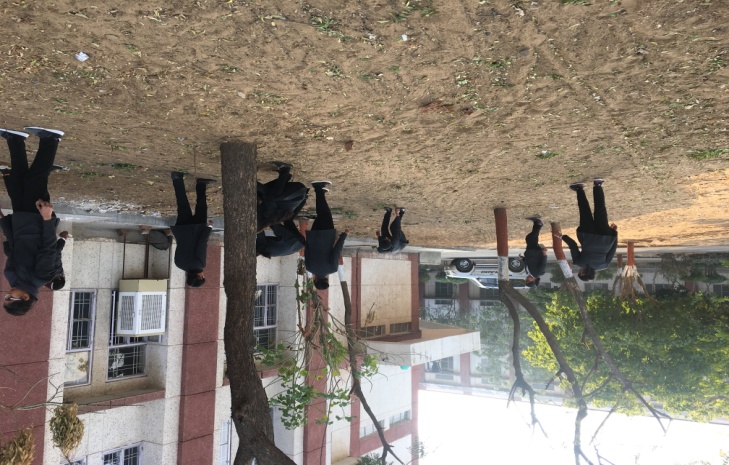 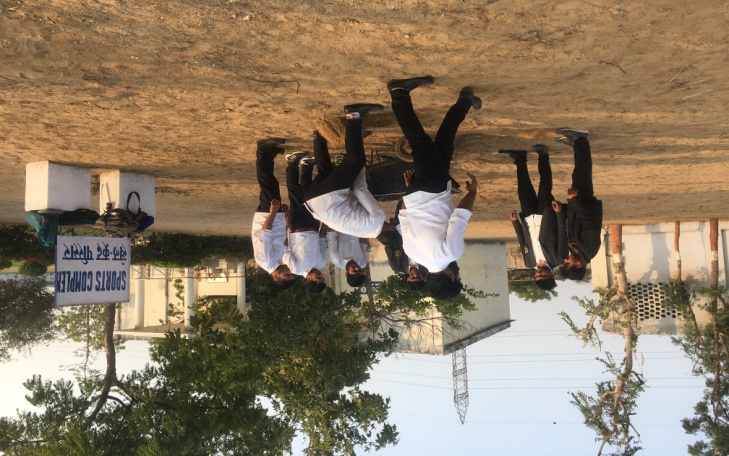 